Please ensure that all of the relevant questions on this form have been answered fully.If you have any queries relating to information requirements or wish to meet with a council consents officer, please contact the Northland Regional Council.Part BAssessment ofEnvironmental Effects –Take or Use Surface Water(from a River, Stream, Lake, Spring or Dam)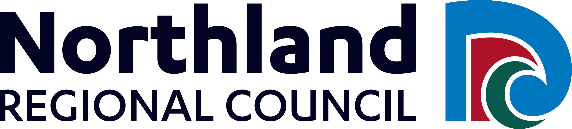 Whangārei Office	Phone:	09 470 1200	Fax:	09 470 1202Kaitāia Office	Phone:	09 408 6600Waipapa Office	Phone:	09 470 1200Ōpua Office	Phone:	09 402 7516Dargaville Office	Phone:	09 439 3300Free Phone		0800 002 004Email		mailroom@nrc.govt.nzWebsite	www.nrc.govt.nzThis application is made under section 88/section 127 of the Resource Management Act 1991To:	Consents DepartmentNorthland Regional CouncilPrivate Bag 9021Whangārei Mail CentreWhangārei 0148PART B	–	ASSESSMENT OF ENVIRONMENTAL EFFECTS Your application must include an Assessment of Effects on the Environment.  This form and the associated Information Requirement Booklet will help you prepare it.An assessment of effects is required so that you and others can understand what happens to the environment when you take water from a water body (e.g. river, stream, spring or lake).  This will help you to propose ways to minimise those effects to the council’s satisfaction.The degree of detail required is in proportion to the scale of the environmental effects of your proposal.  If the size of your proposed activity or the scale of its potential effects is significant, a report by a professional advisor in support of your application may be required.Please note that the word “environment” includes the surrounding coastal water, adjoining land, any surrounding resource users, and local iwi.It is advised that you make an appointment with an appropriate council officer to discuss your application prior to lodging it.  This will help you supply all the required information at the onset and ensure the efficient processing of your application.A.Describe the Proposed ActivityA.1	What is the name of the water body(s) from which you propose to take water?A.2	What quantity of water do you propose to take?m³ per dayA.3	How have you calculated the amount of water that you need?(attach a separate sheet if required and see special note in the information requirements booklet relating to large irrigation takes in excess of 500 cubic metres per day)A.3	How have you calculated the amount of water that you need?(attach a separate sheet if required and see special note in the information requirements booklet relating to large irrigation takes in excess of 500 cubic metres per day)A.4	How many hours per day is water to be taken?(typical)(max)A.5	Is the water to be taken using a pump or via gravity feed?	Pump	GravityA.6	What is the pump type and model?A.7	At what rate is water to be taken?litres per secondA.8	Will a water meter be fitted to measure the amount of water taken?	Yes	NoA.9	Will a screen be fitted on the intake?	Yes	NoA.10	If there is already a screen on the intake, what are the dimensions of the screen, including the hole/slot size?(a drawing showing the shape and measurements of the screen may be useful, this may be attached to the application)A.10	If there is already a screen on the intake, what are the dimensions of the screen, including the hole/slot size?(a drawing showing the shape and measurements of the screen may be useful, this may be attached to the application)A.10	If there is already a screen on the intake, what are the dimensions of the screen, including the hole/slot size?(a drawing showing the shape and measurements of the screen may be useful, this may be attached to the application)A.10	If there is already a screen on the intake, what are the dimensions of the screen, including the hole/slot size?(a drawing showing the shape and measurements of the screen may be useful, this may be attached to the application)A.10	If there is already a screen on the intake, what are the dimensions of the screen, including the hole/slot size?(a drawing showing the shape and measurements of the screen may be useful, this may be attached to the application)A.10	If there is already a screen on the intake, what are the dimensions of the screen, including the hole/slot size?(a drawing showing the shape and measurements of the screen may be useful, this may be attached to the application)A.10	If there is already a screen on the intake, what are the dimensions of the screen, including the hole/slot size?(a drawing showing the shape and measurements of the screen may be useful, this may be attached to the application)Screen length:mmScreen diameter:mmHole/slot size:mmDensity of holes/slots:number/cm²A.11	Which months do you expect to take water? (tick appropriate boxes)A.11	Which months do you expect to take water? (tick appropriate boxes)A.11	Which months do you expect to take water? (tick appropriate boxes)A.11	Which months do you expect to take water? (tick appropriate boxes)A.11	Which months do you expect to take water? (tick appropriate boxes)A.11	Which months do you expect to take water? (tick appropriate boxes)A.11	Which months do you expect to take water? (tick appropriate boxes)A.11	Which months do you expect to take water? (tick appropriate boxes)A.11	Which months do you expect to take water? (tick appropriate boxes)A.11	Which months do you expect to take water? (tick appropriate boxes)A.11	Which months do you expect to take water? (tick appropriate boxes)A.11	Which months do you expect to take water? (tick appropriate boxes)A.11	Which months do you expect to take water? (tick appropriate boxes)A.11	Which months do you expect to take water? (tick appropriate boxes)AugSepOctNovDecJanFebMarAprMayJunJulUsuallySometimesA.12	During what part of the day will you typically be taking water?A.12	During what part of the day will you typically be taking water?A.12	During what part of the day will you typically be taking water?	During the daytime	During the night	24 hours	“On demand”A.13	What will the water be used for? (tick appropriate box and answer those questions)A.13	What will the water be used for? (tick appropriate box and answer those questions)A.13	What will the water be used for? (tick appropriate box and answer those questions)A.13	What will the water be used for? (tick appropriate box and answer those questions)A.13	What will the water be used for? (tick appropriate box and answer those questions)A.13	What will the water be used for? (tick appropriate box and answer those questions)A.13	What will the water be used for? (tick appropriate box and answer those questions)A.13	What will the water be used for? (tick appropriate box and answer those questions)A.13	What will the water be used for? (tick appropriate box and answer those questions)A.13	What will the water be used for? (tick appropriate box and answer those questions)A.13	What will the water be used for? (tick appropriate box and answer those questions)A.13	What will the water be used for? (tick appropriate box and answer those questions)A.13	What will the water be used for? (tick appropriate box and answer those questions)A.13	What will the water be used for? (tick appropriate box and answer those questions)	Pasture Irrigation	Pasture Irrigation	Pasture Irrigation	Pasture Irrigation	Pasture Irrigation	Pasture Irrigation	Pasture Irrigation	Pasture Irrigation	Pasture Irrigation	Pasture Irrigation	Pasture IrrigationHow many hectares of pasture will be irrigated?How many hectares of pasture will be irrigated?How many hectares of pasture will be irrigated?How many hectares of pasture will be irrigated?How many hectares of pasture will be irrigated?How many hectares of pasture will be irrigated?How many hectares of pasture will be irrigated?How many hectares of pasture will be irrigated?How many hectares of pasture will be irrigated?How many hectares of pasture will be irrigated?How many hectares of pasture will be irrigated?haWhat type of irrigation system will be used? (i.e. spray, trickle etc)What type of irrigation system will be used? (i.e. spray, trickle etc)What type of irrigation system will be used? (i.e. spray, trickle etc)What type of irrigation system will be used? (i.e. spray, trickle etc)What type of irrigation system will be used? (i.e. spray, trickle etc)What type of irrigation system will be used? (i.e. spray, trickle etc)What type of irrigation system will be used? (i.e. spray, trickle etc)What type of irrigation system will be used? (i.e. spray, trickle etc)What type of irrigation system will be used? (i.e. spray, trickle etc)What type of irrigation system will be used? (i.e. spray, trickle etc)What type of irrigation system will be used? (i.e. spray, trickle etc)How many hectares will be irrigated on any one day of the irrigation rotation?How many hectares will be irrigated on any one day of the irrigation rotation?How many hectares will be irrigated on any one day of the irrigation rotation?How many hectares will be irrigated on any one day of the irrigation rotation?How many hectares will be irrigated on any one day of the irrigation rotation?How many hectares will be irrigated on any one day of the irrigation rotation?How many hectares will be irrigated on any one day of the irrigation rotation?How many hectares will be irrigated on any one day of the irrigation rotation?How many hectares will be irrigated on any one day of the irrigation rotation?How many hectares will be irrigated on any one day of the irrigation rotation?How many hectares will be irrigated on any one day of the irrigation rotation?haHow many days between irrigating the same block of land?How many days between irrigating the same block of land?How many days between irrigating the same block of land?How many days between irrigating the same block of land?How many days between irrigating the same block of land?How many days between irrigating the same block of land?How many days between irrigating the same block of land?How many days between irrigating the same block of land?How many days between irrigating the same block of land?How many days between irrigating the same block of land?How many days between irrigating the same block of land?daysIs there a fenced and/or planted riparian strip adjacent to watercourses in areas being irrigated?Is there a fenced and/or planted riparian strip adjacent to watercourses in areas being irrigated?Is there a fenced and/or planted riparian strip adjacent to watercourses in areas being irrigated?Is there a fenced and/or planted riparian strip adjacent to watercourses in areas being irrigated?Is there a fenced and/or planted riparian strip adjacent to watercourses in areas being irrigated?Is there a fenced and/or planted riparian strip adjacent to watercourses in areas being irrigated?Is there a fenced and/or planted riparian strip adjacent to watercourses in areas being irrigated?Is there a fenced and/or planted riparian strip adjacent to watercourses in areas being irrigated?Is there a fenced and/or planted riparian strip adjacent to watercourses in areas being irrigated?Is there a fenced and/or planted riparian strip adjacent to watercourses in areas being irrigated?Is there a fenced and/or planted riparian strip adjacent to watercourses in areas being irrigated?Is there a fenced and/or planted riparian strip adjacent to watercourses in areas being irrigated?Is there a fenced and/or planted riparian strip adjacent to watercourses in areas being irrigated?Is there a fenced and/or planted riparian strip adjacent to watercourses in areas being irrigated?	Yes	Yes	Yes(width of riparian strip(width of riparian strip(width of riparian strip(width of riparian stripm)m)m)m)	No	No	Horticultural Irrigation	Horticultural Irrigation	Horticultural Irrigation	Horticultural Irrigation	Horticultural Irrigation	Horticultural Irrigation	Horticultural Irrigation	Horticultural Irrigation	Horticultural Irrigation	Horticultural Irrigation	Horticultural Irrigation	Horticultural Irrigation	Horticultural Irrigation	Horticultural IrrigationWhat is the total area to be irrigated?What is the total area to be irrigated?What is the total area to be irrigated?What is the total area to be irrigated?What is the total area to be irrigated?What is the total area to be irrigated?What is the total area to be irrigated?What is the total area to be irrigated?What is the total area to be irrigated?What is the total area to be irrigated?What is the total area to be irrigated?haIf glass/plastic are houses used, how many square metres?If glass/plastic are houses used, how many square metres?If glass/plastic are houses used, how many square metres?If glass/plastic are houses used, how many square metres?If glass/plastic are houses used, how many square metres?If glass/plastic are houses used, how many square metres?If glass/plastic are houses used, how many square metres?If glass/plastic are houses used, how many square metres?If glass/plastic are houses used, how many square metres?If glass/plastic are houses used, how many square metres?If glass/plastic are houses used, how many square metres?m²What types of crop will be irrigated?What types of crop will be irrigated?What types of crop will be irrigated?What types of crop will be irrigated?What types of crop will be irrigated?What types of crop will be irrigated?What types of crop will be irrigated?What types of crop will be irrigated?What types of crop will be irrigated?What types of crop will be irrigated?What types of crop will be irrigated?AvocadosAvocadosAvocadosAvocadosAvocadosAvocadosAvocadosAvocadosAvocadosAvocadosAvocadoshaCitrusCitrusCitrusCitrusCitrusCitrusCitrusCitrusCitrusCitrusCitrushaKiwifruitKiwifruitKiwifruitKiwifruitKiwifruitKiwifruitKiwifruitKiwifruitKiwifruitKiwifruitKiwifruithaPip fruitPip fruitPip fruitPip fruitPip fruitPip fruitPip fruitPip fruitPip fruitPip fruitPip fruithaStone fruitStone fruitStone fruitStone fruitStone fruitStone fruitStone fruitStone fruitStone fruitStone fruitStone fruithaMarket gardenMarket gardenMarket gardenMarket gardenMarket gardenMarket gardenMarket gardenMarket gardenMarket gardenMarket gardenMarket gardenhaFlowersFlowersFlowersFlowersFlowersFlowersFlowersFlowersFlowersFlowersFlowershaNurseryNurseryNurseryNurseryNurseryNurseryNurseryNurseryNurseryNurseryNurseryhaOther (specify):Other (specify):haWhat type of irrigation system will be used?	Trickle	SprinklerWhat type of irrigation system will be used?	Trickle	SprinklerWhat type of irrigation system will be used?	Trickle	SprinklerWhat type of irrigation system will be used?	Trickle	SprinklerWhat type of irrigation system will be used?	Trickle	SprinklerWhat type of irrigation system will be used?	Trickle	SprinklerWhat type of irrigation system will be used?	Trickle	SprinklerWhat type of irrigation system will be used?	Trickle	SprinklerWhat type of irrigation system will be used?	Trickle	SprinklerWhat type of irrigation system will be used?	Trickle	SprinklerWhat type of irrigation system will be used?	Trickle	SprinklerWhat type of irrigation system will be used?	Trickle	SprinklerWhat type of irrigation system will be used?	Trickle	SprinklerWhat type of irrigation system will be used?	Trickle	Sprinkler	Other (specify):	Other (specify):	Other (specify):	Other (specify):	Other (specify):	Other (specify):	Industrial UseWhat type of industry/process will be using the water?	Industrial UseWhat type of industry/process will be using the water?	Industrial UseWhat type of industry/process will be using the water?	Industrial UseWhat type of industry/process will be using the water?	Industrial UseWhat type of industry/process will be using the water?	Industrial UseWhat type of industry/process will be using the water?	Industrial UseWhat type of industry/process will be using the water?	Industrial UseWhat type of industry/process will be using the water?	Industrial UseWhat type of industry/process will be using the water?	Industrial UseWhat type of industry/process will be using the water?	Industrial UseWhat type of industry/process will be using the water?	Industrial UseWhat type of industry/process will be using the water?	Industrial UseWhat type of industry/process will be using the water?	Industrial UseWhat type of industry/process will be using the water?	Private Water SupplyWhat type of institution uses the water?	Private Water SupplyWhat type of institution uses the water?	Private Water SupplyWhat type of institution uses the water?	Private Water SupplyWhat type of institution uses the water?	Private Water SupplyWhat type of institution uses the water?	Private Water SupplyWhat type of institution uses the water?	Private Water SupplyWhat type of institution uses the water?	Private Water SupplyWhat type of institution uses the water?	Private Water SupplyWhat type of institution uses the water?	Private Water SupplyWhat type of institution uses the water?	Private Water SupplyWhat type of institution uses the water?	Private Water SupplyWhat type of institution uses the water?	Private Water SupplyWhat type of institution uses the water?	Private Water SupplyWhat type of institution uses the water?	Households: number of houses supplied	Households: number of houses supplied	Households: number of houses supplied	Households: number of houses supplied	Households: number of houses supplied	Households: number of houses supplied	Households: number of houses supplied	Households: number of houses supplied	Households: number of houses supplied	Campground: maximum number of visitors	Campground: maximum number of visitors	Campground: maximum number of visitors	Campground: maximum number of visitors	Campground: maximum number of visitors	Campground: maximum number of visitors	Campground: maximum number of visitors	Campground: maximum number of visitors	Campground: maximum number of visitors	School: number of students and staff	School: number of students and staff	School: number of students and staff	School: number of students and staff	School: number of students and staff	School: number of students and staff	School: number of students and staff	School: number of students and staff	School: number of students and staff	Other (specify):	Other (specify):	Other (specify):	Public Water Supply	Public Water Supply	Public Water Supply	Public Water Supply	Public Water Supply	Public Water Supply	Public Water Supply	Public Water Supply	Public Water Supply	Public Water Supply	Public Water Supply	Public Water Supply	Public Water Supply	Public Water SupplyWhat population is served by the supply?What population is served by the supply?What population is served by the supply?What population is served by the supply?What population is served by the supply?What population is served by the supply?What population is served by the supply?What population is served by the supply?What population is served by the supply?What population is served by the supply?What population is served by the supply?	StockWhat type and how much stock will be supplied with water?	StockWhat type and how much stock will be supplied with water?	StockWhat type and how much stock will be supplied with water?	StockWhat type and how much stock will be supplied with water?	StockWhat type and how much stock will be supplied with water?Dairy cowsDairy cowsDairy cowsBeef cattleBeef cattleBeef cattleSheepSheepSheepOther (specify):B.Water Resource DetailsNOTE:	You must attach a map that shows the following:	The location of the water body	The location of the proposed take point(s)	The legal property boundaries in the vicinity of the take point and the names of the owners and/or occupiers	The location of any other water takes within 500 metres of your proposed take	The location of other streams, rivers and/or springs in the area	If the water body is a river or stream, you should indicate the direction of flowB.1	What type of water body will water be taken from?(tick appropriate box for either river or stream, spring, natural lake or manmade reservoir and answer those questions)B.1	What type of water body will water be taken from?(tick appropriate box for either river or stream, spring, natural lake or manmade reservoir and answer those questions)B.1	What type of water body will water be taken from?(tick appropriate box for either river or stream, spring, natural lake or manmade reservoir and answer those questions)B.1	What type of water body will water be taken from?(tick appropriate box for either river or stream, spring, natural lake or manmade reservoir and answer those questions)B.1	What type of water body will water be taken from?(tick appropriate box for either river or stream, spring, natural lake or manmade reservoir and answer those questions)	River or Stream	River or Stream	River or Stream	River or Stream	River or StreamWhat is the average channel width?What is the average channel width?metresmetresWhat is the average depth of water?What is the average depth of water?metresmetresWhat is the estimated average water flow velocity?What is the estimated average water flow velocity?metres per secondmetres per secondHow would you describe the bed of the river or stream? (tick more than one if appropriate)	Gravel and boulders		Muddy	Sandy		Hard rockHow would you describe the bed of the river or stream? (tick more than one if appropriate)	Gravel and boulders		Muddy	Sandy		Hard rockHow would you describe the bed of the river or stream? (tick more than one if appropriate)	Gravel and boulders		Muddy	Sandy		Hard rockHow would you describe the bed of the river or stream? (tick more than one if appropriate)	Gravel and boulders		Muddy	Sandy		Hard rockHow would you describe the bed of the river or stream? (tick more than one if appropriate)	Gravel and boulders		Muddy	Sandy		Hard rockWhat is the design minimum flow (DMF) at the point of taking?What is the design minimum flow (DMF) at the point of taking?What is the design minimum flow (DMF) at the point of taking?What is the design minimum flow (DMF) at the point of taking?What is the design minimum flow (DMF) at the point of taking?(see attached “information requirements” leaflet)(see attached “information requirements” leaflet)litres per secondAre you proposing to reduce the water downstream of your point of taking to less than the DMF?	Yes		NoHow was the DMF calculated or obtained?  (attach a separate sheet if required)Are you proposing to reduce the water downstream of your point of taking to less than the DMF?	Yes		NoHow was the DMF calculated or obtained?  (attach a separate sheet if required)Are you proposing to reduce the water downstream of your point of taking to less than the DMF?	Yes		NoHow was the DMF calculated or obtained?  (attach a separate sheet if required)Are you proposing to reduce the water downstream of your point of taking to less than the DMF?	Yes		NoHow was the DMF calculated or obtained?  (attach a separate sheet if required)Are you proposing to reduce the water downstream of your point of taking to less than the DMF?	Yes		NoHow was the DMF calculated or obtained?  (attach a separate sheet if required)	Spring	Spring	Spring	Spring	Spring	Spring	Spring	Spring	Spring	SpringWhat is the estimated minimum flow rate from the spring?What is the estimated minimum flow rate from the spring?What is the estimated minimum flow rate from the spring?What is the estimated minimum flow rate from the spring?What is the estimated minimum flow rate from the spring?litres per secondlitres per secondHow was the minimum flow rate estimated?	Volumetric measurement (e.g. using a bucket)	Flow measured accurately (e.g. gauged)	Visual estimateDescribe how the water from the spring will be collected and conveyed to the use site:How was the minimum flow rate estimated?	Volumetric measurement (e.g. using a bucket)	Flow measured accurately (e.g. gauged)	Visual estimateDescribe how the water from the spring will be collected and conveyed to the use site:How was the minimum flow rate estimated?	Volumetric measurement (e.g. using a bucket)	Flow measured accurately (e.g. gauged)	Visual estimateDescribe how the water from the spring will be collected and conveyed to the use site:How was the minimum flow rate estimated?	Volumetric measurement (e.g. using a bucket)	Flow measured accurately (e.g. gauged)	Visual estimateDescribe how the water from the spring will be collected and conveyed to the use site:How was the minimum flow rate estimated?	Volumetric measurement (e.g. using a bucket)	Flow measured accurately (e.g. gauged)	Visual estimateDescribe how the water from the spring will be collected and conveyed to the use site:How was the minimum flow rate estimated?	Volumetric measurement (e.g. using a bucket)	Flow measured accurately (e.g. gauged)	Visual estimateDescribe how the water from the spring will be collected and conveyed to the use site:How was the minimum flow rate estimated?	Volumetric measurement (e.g. using a bucket)	Flow measured accurately (e.g. gauged)	Visual estimateDescribe how the water from the spring will be collected and conveyed to the use site:How was the minimum flow rate estimated?	Volumetric measurement (e.g. using a bucket)	Flow measured accurately (e.g. gauged)	Visual estimateDescribe how the water from the spring will be collected and conveyed to the use site:How was the minimum flow rate estimated?	Volumetric measurement (e.g. using a bucket)	Flow measured accurately (e.g. gauged)	Visual estimateDescribe how the water from the spring will be collected and conveyed to the use site:How was the minimum flow rate estimated?	Volumetric measurement (e.g. using a bucket)	Flow measured accurately (e.g. gauged)	Visual estimateDescribe how the water from the spring will be collected and conveyed to the use site:	Natural Lake	Natural Lake	Natural Lake	Natural Lake	Natural Lake	Natural Lake	Natural Lake	Natural Lake	Natural Lake	Natural LakeWhat is the size of the lake?What is the size of the lake?What is the size of the lake?What is the size of the lake?hectareshectaresHow deep is the lake?How deep is the lake?How deep is the lake?How deep is the lake?metresmetresDoes the lake have a natural outlet (i.e. does water flow from the lake)?Does the lake have a natural outlet (i.e. does water flow from the lake)?Does the lake have a natural outlet (i.e. does water flow from the lake)?Does the lake have a natural outlet (i.e. does water flow from the lake)?Does the lake have a natural outlet (i.e. does water flow from the lake)?Does the lake have a natural outlet (i.e. does water flow from the lake)?Does the lake have a natural outlet (i.e. does water flow from the lake)?	Yes		No	Yes		No	Yes		NoWhat is the main source of water that fills the lake?  (tick as many boxes as appropriate)	Direct rainfall	Runoff from surrounding land	Streams	SpringsWhat is the main source of water that fills the lake?  (tick as many boxes as appropriate)	Direct rainfall	Runoff from surrounding land	Streams	SpringsWhat is the main source of water that fills the lake?  (tick as many boxes as appropriate)	Direct rainfall	Runoff from surrounding land	Streams	SpringsWhat is the main source of water that fills the lake?  (tick as many boxes as appropriate)	Direct rainfall	Runoff from surrounding land	Streams	SpringsWhat is the main source of water that fills the lake?  (tick as many boxes as appropriate)	Direct rainfall	Runoff from surrounding land	Streams	SpringsWhat is the main source of water that fills the lake?  (tick as many boxes as appropriate)	Direct rainfall	Runoff from surrounding land	Streams	SpringsWhat is the main source of water that fills the lake?  (tick as many boxes as appropriate)	Direct rainfall	Runoff from surrounding land	Streams	SpringsWhat is the main source of water that fills the lake?  (tick as many boxes as appropriate)	Direct rainfall	Runoff from surrounding land	Streams	SpringsWhat is the main source of water that fills the lake?  (tick as many boxes as appropriate)	Direct rainfall	Runoff from surrounding land	Streams	SpringsWhat is the main source of water that fills the lake?  (tick as many boxes as appropriate)	Direct rainfall	Runoff from surrounding land	Streams	Springs	Man-made Reservoir behind a Dam or Weir	Man-made Reservoir behind a Dam or Weir	Man-made Reservoir behind a Dam or Weir	Man-made Reservoir behind a Dam or Weir	Man-made Reservoir behind a Dam or Weir	Man-made Reservoir behind a Dam or Weir	Man-made Reservoir behind a Dam or Weir	Man-made Reservoir behind a Dam or Weir	Man-made Reservoir behind a Dam or Weir	Man-made Reservoir behind a Dam or WeirWhat is the volume of the reservoir behind the dam?What is the volume of the reservoir behind the dam?What is the volume of the reservoir behind the dam?What is the volume of the reservoir behind the dam?What is the volume of the reservoir behind the dam?cubic metrescubic metresWhat is the design minimum flow (DMF) of the dammed stream?What is the design minimum flow (DMF) of the dammed stream?What is the design minimum flow (DMF) of the dammed stream?What is the design minimum flow (DMF) of the dammed stream?What is the design minimum flow (DMF) of the dammed stream?What is the design minimum flow (DMF) of the dammed stream?What is the design minimum flow (DMF) of the dammed stream?What is the design minimum flow (DMF) of the dammed stream?What is the design minimum flow (DMF) of the dammed stream?What is the design minimum flow (DMF) of the dammed stream?(see attached “Information Requirements” leaflet)(see attached “Information Requirements” leaflet)(see attached “Information Requirements” leaflet)(see attached “Information Requirements” leaflet)(see attached “Information Requirements” leaflet)litres per secondHow was the DMF calculated or obtained?  (attach a separate sheet if required)How was the DMF calculated or obtained?  (attach a separate sheet if required)How was the DMF calculated or obtained?  (attach a separate sheet if required)How was the DMF calculated or obtained?  (attach a separate sheet if required)How was the DMF calculated or obtained?  (attach a separate sheet if required)How was the DMF calculated or obtained?  (attach a separate sheet if required)How was the DMF calculated or obtained?  (attach a separate sheet if required)How was the DMF calculated or obtained?  (attach a separate sheet if required)How was the DMF calculated or obtained?  (attach a separate sheet if required)How was the DMF calculated or obtained?  (attach a separate sheet if required)How does water flow downstream from the dam?	Through a pipe located through the dam	Over the dam via a spillway	Over the weir structureHow does water flow downstream from the dam?	Through a pipe located through the dam	Over the dam via a spillway	Over the weir structureHow does water flow downstream from the dam?	Through a pipe located through the dam	Over the dam via a spillway	Over the weir structureHow does water flow downstream from the dam?	Through a pipe located through the dam	Over the dam via a spillway	Over the weir structureHow does water flow downstream from the dam?	Through a pipe located through the dam	Over the dam via a spillway	Over the weir structureHow does water flow downstream from the dam?	Through a pipe located through the dam	Over the dam via a spillway	Over the weir structureHow does water flow downstream from the dam?	Through a pipe located through the dam	Over the dam via a spillway	Over the weir structureHow does water flow downstream from the dam?	Through a pipe located through the dam	Over the dam via a spillway	Over the weir structureHow does water flow downstream from the dam?	Through a pipe located through the dam	Over the dam via a spillway	Over the weir structureHow does water flow downstream from the dam?	Through a pipe located through the dam	Over the dam via a spillway	Over the weir structure	Other (specify):	Other (specify):	Other (specify):Does the dam/weir structure have a resource consent?		Yes		NoDoes the dam/weir structure require a resource consent?		Yes		NoIs there a fish pass over the dam/weir structure?		Yes		NoDoes the dam/weir structure have a resource consent?		Yes		NoDoes the dam/weir structure require a resource consent?		Yes		NoIs there a fish pass over the dam/weir structure?		Yes		NoDoes the dam/weir structure have a resource consent?		Yes		NoDoes the dam/weir structure require a resource consent?		Yes		NoIs there a fish pass over the dam/weir structure?		Yes		NoDoes the dam/weir structure have a resource consent?		Yes		NoDoes the dam/weir structure require a resource consent?		Yes		NoIs there a fish pass over the dam/weir structure?		Yes		NoDoes the dam/weir structure have a resource consent?		Yes		NoDoes the dam/weir structure require a resource consent?		Yes		NoIs there a fish pass over the dam/weir structure?		Yes		NoDoes the dam/weir structure have a resource consent?		Yes		NoDoes the dam/weir structure require a resource consent?		Yes		NoIs there a fish pass over the dam/weir structure?		Yes		NoDoes the dam/weir structure have a resource consent?		Yes		NoDoes the dam/weir structure require a resource consent?		Yes		NoIs there a fish pass over the dam/weir structure?		Yes		NoDoes the dam/weir structure have a resource consent?		Yes		NoDoes the dam/weir structure require a resource consent?		Yes		NoIs there a fish pass over the dam/weir structure?		Yes		NoDoes the dam/weir structure have a resource consent?		Yes		NoDoes the dam/weir structure require a resource consent?		Yes		NoIs there a fish pass over the dam/weir structure?		Yes		NoDoes the dam/weir structure have a resource consent?		Yes		NoDoes the dam/weir structure require a resource consent?		Yes		NoIs there a fish pass over the dam/weir structure?		Yes		NoB.2	General QuestionsWhat is the land use in the vicinity of the take point?  (tick more than one box if appropriate)	Agriculture	Horticulture	Exotic forestry	Native forest/bush	Residential/industrial (urban)B.2	General QuestionsWhat is the land use in the vicinity of the take point?  (tick more than one box if appropriate)	Agriculture	Horticulture	Exotic forestry	Native forest/bush	Residential/industrial (urban)	Other (specify):C.Assessment of Effects on the EnvironmentAn assessment of effects should be proportional to the scale and significance of the proposed activity.  Where your proposed take could have an adverse effect on the environment, for example if the take could reduce the flow of the stream or river to less than the Design Minimum Flow (DMF), you must supply a detailed environmental assessment.C.1	Affected PartiesWill the taking of water have an effect on the water available to any nearby property?C.1	Affected PartiesWill the taking of water have an effect on the water available to any nearby property?	No, why not?	No, why not?	Yes, who?	Yes, who?C.2	Effect of the Proposed Take on the Surface Water ResourceAre there any of the following in the vicinity of the proposed take point?C.2	Effect of the Proposed Take on the Surface Water ResourceAre there any of the following in the vicinity of the proposed take point?C.2	Effect of the Proposed Take on the Surface Water ResourceAre there any of the following in the vicinity of the proposed take point?C.2	Effect of the Proposed Take on the Surface Water ResourceAre there any of the following in the vicinity of the proposed take point?PresentPresentPresentYesNoNoObvious signs or known aquatic biota (e.g. eels, other fish, insects, aquatic plants)Areas where food is gathered (e.g. watercress, eels, wildfowl)Natural wetlandsWaste discharges (e.g. dairy sheds, industrial, treatment plants)Recreational activities (e.g. swimming, fishing, canoeing)Areas of special aesthetic value (e.g. waterfalls)Areas of significance to iwiIf you have answered Yes to any of the above, describe what effect your taking may have and the steps you propose to take to minimise (i.e. mitigate) these effects (attach a separate sheet if necessary):If you have answered Yes to any of the above, describe what effect your taking may have and the steps you propose to take to minimise (i.e. mitigate) these effects (attach a separate sheet if necessary):If you have answered Yes to any of the above, describe what effect your taking may have and the steps you propose to take to minimise (i.e. mitigate) these effects (attach a separate sheet if necessary):Will your proposed take affect the average flow or depth of water?		Yes		NoIf No, why?Will your proposed take affect the average flow or depth of water?		Yes		NoIf No, why?Will your proposed take affect the average flow or depth of water?		Yes		NoIf No, why?C.3	Alternative Sources of WaterHave you considered the option of using any alternative sources of water?C.3	Alternative Sources of WaterHave you considered the option of using any alternative sources of water?C.3	Alternative Sources of WaterHave you considered the option of using any alternative sources of water?	Yes (specify):	Yes (specify):	No	No	NoExplain why you have decided to take from the proposed water resource rather than any of the alternatives (if any):Explain why you have decided to take from the proposed water resource rather than any of the alternatives (if any):Explain why you have decided to take from the proposed water resource rather than any of the alternatives (if any):C.4	Efficient Use of the Water ResourceWhat measures are you proposing to minimise wastage of water? (tick as many boxes as are considered appropriate)	Irrigating at night to minimise water loss through evaporation	Measuring soil moisture levels and using these to manage irrigation needs	Undertaking regular leak detection inspections and tests	Using dripper irrigationC.4	Efficient Use of the Water ResourceWhat measures are you proposing to minimise wastage of water? (tick as many boxes as are considered appropriate)	Irrigating at night to minimise water loss through evaporation	Measuring soil moisture levels and using these to manage irrigation needs	Undertaking regular leak detection inspections and tests	Using dripper irrigation	Other (specify):C.5	Positive EffectsWhat positive effects will the proposed take have?C.5	Positive EffectsWhat positive effects will the proposed take have?C.6	MonitoringWhat, if any, monitoring do you propose to carry out to measure any effects on the environment?C.6	MonitoringWhat, if any, monitoring do you propose to carry out to measure any effects on the environment?C.7	ConsultationC.7	ConsultationC.7	ConsultationC.7	ConsultationC.7	ConsultationHave you consulted with any of the following potentially affected parties:Have you consulted with any of the following potentially affected parties:YesNoNeighboursNeighboursOther downstream water usersOther downstream water usersDepartment of ConservationDepartment of ConservationFish and Game CouncilFish and Game CouncilLocal iwi (specify):Other (specify):Northland Regional Council offices:Northland Regional Council offices:Northland Regional Council offices:Northland Regional Council offices:Northland Regional Council offices:Whangārei OfficeDargaville OfficeKaitāia OfficeWaipapa OfficeŌpua Office36 Water StreetWhangārei 0110Phone:	09 470 1200or	0800 002 004Fax:	09 470 1202mailroom@nrc.govt.nzwww.nrc.govt.nz42 Hokianga RoadDargaville 0310Phone:	09 439 3300192 Commerce StreetKaitāia 0410Phone:	09 408 6600Shop 912 Klinac LaneWaipapa 0295Phone:	09 470 1200or	0800 002 004Fax:	09 470 1202Unit 10Industrial Marine ParkŌpua 0200Phone:	09 402 7516